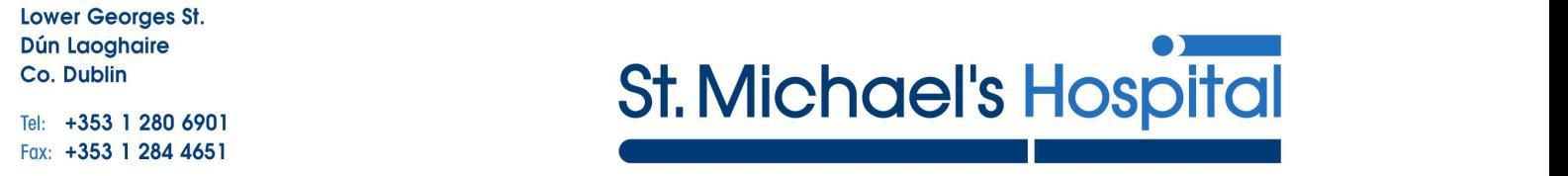 Memo SampleTo:	All General Practitioners , Practice Nurses, Practice Managers , Nursing Managers , Directors of nursing homes and hospitals ( St. John of Gods Hospital and out patient Clinics ) who currently use the pathology services in St Michaels HospitalFrom:	Marie Mc Bryan Chief Medical Scientist St Michaels HospitalDate:	November 16, 2012Re:	Transfer of Pathology Services for patients external to St Michaels Hospital to St Vincent’s University Hospital.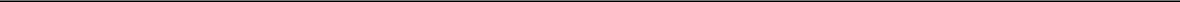 I wish to inform you that as and from Monday 26th November all blood tests currently requested from external sources to St Michaels Hospital will in future be processed in St. Vincent’s University Hospital . This means that all blood tests originating from GP Surgeries, nursing homes, external hospitals, and external clinics will be processed in St Vincent’s University hospital.Specimen transportThe current HSE courier service will directly transport samples from the G.P surgeries on the current list to St Vincent’s University Hospital. Other agencies using couriers should direct their couriers directly to St. Vincent’s Hospital.St Michael’s Hospital will be transporting samples at regular intervals up to 3.30 pm daily Monday to Friday. Samples from external sources will be always be accepted at St. Michaels for transport on any of these deliveries.Specimen RequirementsFull Blood counts plus HBA1C will require 2 separate EDTA Samples one for each departmentReporting of resultsSurgeries on Health Link will receive their results only via Health Link. This is the current standard reporting practice in St. Vincent’s Hospital. Surgeries and other agencies not on Health Link will continue to receive hard copy reports from St. Vincent’s Hospital.1Supplies to practicesSuppliers of tubes sample containers and request forms will all be distributed from St. Vincent’s Hospital and all requests for any of the above should be directed straight to St Vincent’s Hospital. The contact number for supplies is 01 -2213310Phlebotomy serviceThe current Phlebotomy service for GP Patients will continue to be available in St. Michaels Hospital. These samples will be sent directly to St. Vincent’s hospital for analysis. Results for theses tests will be available from St Vincent’s.Contacting St Vincent’s Pathology DepartmentGeneral Enquires: 01 2214590Laboratory supplies: 01 2213310Laboratory Manager: 01 2214510Internet link to department:http://www.stvincents.ie/Departments/Department_of_Pathology_and_Laboratory_Medicine. htmI would like to take this opportunity to thank all of you for supporting our laboratory over the years .We have enjoyed providing the service to you and it is with regret that we are re-configuring our services. Some of our staff will be transferring to St. Vincent’s Hospital and the remainder will be remaining here to provide a laboratory service for St. Michael’s patients exclusively. The transferring of the external workload should provide a more economic solution for pathology service provision within the St. Vincent’s Health Care Group.RegardsMariePage 2